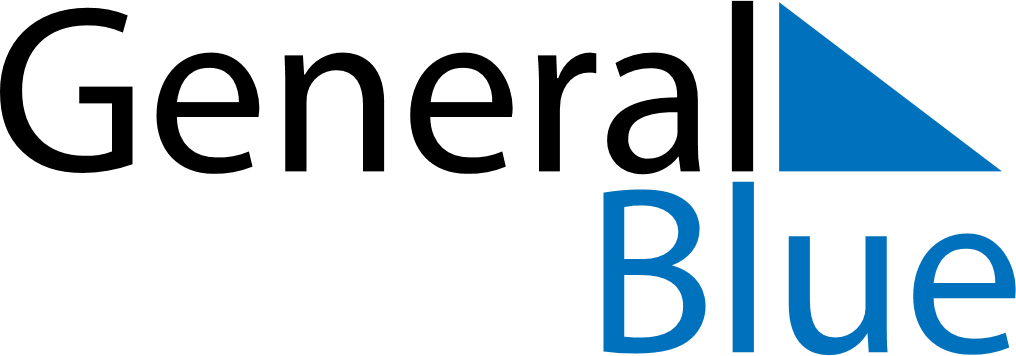 January 2021January 2021January 2021January 2021JapanJapanJapanMondayTuesdayWednesdayThursdayFridaySaturdaySaturdaySunday1223New Year’s DayJanuary 2ndJanuary 2ndJanuary 3rd4567899101112131415161617Coming of Age Day18192021222323242526272829303031